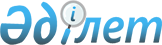 О признании утратившими силу некоторых решений районного маслихатаРешение маслихата Уалихановского района Северо-Казахстанской области от 2 июля 2015 года № 11-33с      В соответствии с пунктом 8 статьй 21-1 Закона Республики Казахстан от 24 марта 1998 года № 213 "О нормативных правовых актах", Уалихановский районный маслихат РЕШИЛ:

      Признать утратившими силу следующие решения районного маслихата:

      1. Решение от 2 августа 2010 года № 7-23 с "О внесении изменении в решение районного маслихата от 22 июня 2009 года № 7-14 с "О ставках налога по отдельным видам платежей по Уалихановскому району" (зарегестрированное в Реестре государственной регистрации нормативных правовых актов под № 13-13-128 от 25 августа 2010 года, опубликованно 6 сентября 2010 года в газетах "Кызылту" и 6 сентября 2010 года "Шұғыла");

      2. Решение от 8 декабря 2011 года № 4-36 с "О внесении дополнении в решение районного маслихата от 22 июня 2009 года № 7-14 с "О ставках налога по отдельным видам платежей по Уалихановскому району" (зарегестрированное в Реестре государственной регистрации нормативных правовых актов под № 13-13-152 от 6 января 2012 года, опубликованно 12 марта 2012 года в газетах "Нұрлы Ел" и 12 марта 2012 года "Кызылту");

      3. Настоящее решение вводится в действие со дня подписания.


					© 2012. РГП на ПХВ «Институт законодательства и правовой информации Республики Казахстан» Министерства юстиции Республики Казахстан
				
      Председатель сессии

Т. Кожанов

      Секретарь районного маслихата

Б. Кадиров
